«Водовод БКНС - Куст № 3 Известинского месторождения»Опросный лист для выбора датчика уровня  02-21-БКНС-АК.ОЛ4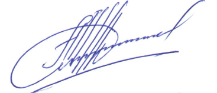  Главный инженер проекта		Карбушев А.Г.2022Список исполнителейобщая частьНазначениеОпросный лист составлен на датчик уровня.Место установки: емкость дренажная ДЕ-1Условное обозначениеLT-4211КЛИМАТИЧЕСКИЕ УСЛОВИЯ РАЙОНА ЭКСПЛУАТАЦИИТаблица 1ТРЕБОВАНИЯ К ПРОЕКТИРОВАНИЮ, ИЗГОТОВЛЕНИЮ И ПОСТАВКЕ ОБОРУДОВАНИЯТаблица 2Отдел КИПиАВедущий инженер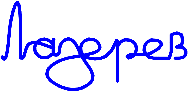 Лазарев К.А.НАИМЕНОВАНИЕ ПАРАМЕТРАЗНАЧЕНИЕ ИЛИ ОПРЕДЕЛЯЮЩИЙ ПАРАМЕТРТемпература окружающей среды, °СОт минус 61 до плюс 34Место установкиоткрытый воздух НАИМЕНОВАНИЕ ПАРАМЕТРАЗНАЧЕНИЕ ИЛИ ОПРЕДЕЛЯЮЩИЙ ПАРАМЕТРЗНАЧЕНИЕ ИЛИ ОПРЕДЕЛЯЮЩИЙ ПАРАМЕТРЗНАЧЕНИЕ ИЛИ ОПРЕДЕЛЯЮЩИЙ ПАРАМЕТР2.1.  ТЕХНИЧЕСКИЕ ХАРАКТЕРИСТИКИ И ОСНОВНОЙ СОСТАВ ОБОРУДОВАНИЯ2.1.  ТЕХНИЧЕСКИЕ ХАРАКТЕРИСТИКИ И ОСНОВНОЙ СОСТАВ ОБОРУДОВАНИЯ2.1.  ТЕХНИЧЕСКИЕ ХАРАКТЕРИСТИКИ И ОСНОВНОЙ СОСТАВ ОБОРУДОВАНИЯ2.1.  ТЕХНИЧЕСКИЕ ХАРАКТЕРИСТИКИ И ОСНОВНОЙ СОСТАВ ОБОРУДОВАНИЯДиапазон измерения (шкала прибора)От 0 до 2000 мм.От 0 до 2000 мм.От 0 до 2000 мм.2.2.  ХАРАКТЕРИСТИКИ РАБОЧЕЙ СРЕДЫ2.2.  ХАРАКТЕРИСТИКИ РАБОЧЕЙ СРЕДЫ2.2.  ХАРАКТЕРИСТИКИ РАБОЧЕЙ СРЕДЫ2.2.  ХАРАКТЕРИСТИКИ РАБОЧЕЙ СРЕДЫИзмеряемая средаВода системы ППДВода системы ППДВода системы ППДДавление измеряемой средыОт 0 до 0,07 МПаОт 0 до 0,07 МПаОт 0 до 0,07 МПаТемпература измеряемой средыОт +15  до +45 °СОт +15  до +45 °СОт +15  до +45 °СХарактеристика места измерения Резервуар-хранилище (РВС) Горизонтальная цилиндр. емкость Шарообразная емкость Емкость с мешалкой/реактор Открытая емкость/бассейн/лоток Измерение в трубе Выносная камера Подземная дренажная емкость Ж/б резервуар (ЖБР) Силос (высокий и узкий) Бункер Другое:  Резервуар-хранилище (РВС) Горизонтальная цилиндр. емкость Шарообразная емкость Емкость с мешалкой/реактор Открытая емкость/бассейн/лоток Измерение в трубе Выносная камера Подземная дренажная емкость Ж/б резервуар (ЖБР) Силос (высокий и узкий) Бункер Другое:  Резервуар-хранилище (РВС) Горизонтальная цилиндр. емкость Шарообразная емкость Емкость с мешалкой/реактор Открытая емкость/бассейн/лоток Измерение в трубе Выносная камера Подземная дренажная емкость Ж/б резервуар (ЖБР) Силос (высокий и узкий) Бункер Другое: Характеристики ёмкостиH – Высота резервуара*, мм: H – Высота резервуара*, мм: 2000Характеристики ёмкостиD – Ширина резервуара, мм:D – Ширина резервуара, мм:5400Характеристики ёмкостиh – Высота монтажного патрубка (от внешней поверхности), мм:h – Высота монтажного патрубка (от внешней поверхности), мм:1300Характеристики ёмкостиd – Диаметр монтажного патрубка, мм:d – Диаметр монтажного патрубка, мм:150Характеристики ёмкостиx – Расстояние от патрубка до ближайшей стенки, мм:x – Расстояние от патрубка до ближайшей стенки, мм:Характеристики ёмкостиMIN – Минимальный уровень, ммMIN – Минимальный уровень, мм0Характеристики ёмкостиMAX – Максимальный уровень, мм:MAX – Максимальный уровень, мм:2000Характеристики ёмкости*Расстояние от внутренней поверхности дна до внешней поверхности крыши. При выборе контактного принципа измерения следует предусмотреть соответствующий допуск на высоту слоя донных отложений и температурное изменение линейных размеров резервуара – измерительный зонд не должен касаться дна.*Расстояние от внутренней поверхности дна до внешней поверхности крыши. При выборе контактного принципа измерения следует предусмотреть соответствующий допуск на высоту слоя донных отложений и температурное изменение линейных размеров резервуара – измерительный зонд не должен касаться дна.*Расстояние от внутренней поверхности дна до внешней поверхности крыши. При выборе контактного принципа измерения следует предусмотреть соответствующий допуск на высоту слоя донных отложений и температурное изменение линейных размеров резервуара – измерительный зонд не должен касаться дна.Характеристики ёмкости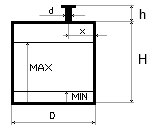 2.3. ТРЕБОВАНИЕ К ИЗГОТОВЛЕНИЮ И КОНСТРУКТИВНОМУ ИСПОЛНЕНИЮ2.3. ТРЕБОВАНИЕ К ИЗГОТОВЛЕНИЮ И КОНСТРУКТИВНОМУ ИСПОЛНЕНИЮ2.3. ТРЕБОВАНИЕ К ИЗГОТОВЛЕНИЮ И КОНСТРУКТИВНОМУ ИСПОЛНЕНИЮ2.3. ТРЕБОВАНИЕ К ИЗГОТОВЛЕНИЮ И КОНСТРУКТИВНОМУ ИСПОЛНЕНИЮИзмеряемый параметризмерение общего уровня «газ-жидкость»плотность жидкости 800-1030 кг/м3измерение общего уровня «газ-жидкость»плотность жидкости 800-1030 кг/м3измерение общего уровня «газ-жидкость»плотность жидкости 800-1030 кг/м3Принцип измерения датчика Рычажный Тросовый Поплавковый Радарный Волноводно-радарный Гидростатический Другой: _______________ Рычажный Тросовый Поплавковый Радарный Волноводно-радарный Гидростатический Другой: _______________ Рычажный Тросовый Поплавковый Радарный Волноводно-радарный Гидростатический Другой: _______________Степень защитыне менее IP54не менее IP54не менее IP54Выходной сигнал4-20мА + Hart4-20мА + Hart4-20мА + HartРезьбовое соединение с технологическим процессомФланцевоеФланцевоеФланцевоеЭлектрическое подключениеСальниковый ввод с фиксацией кабеляСальниковый ввод с фиксацией кабеляСальниковый ввод с фиксацией кабеляВид взрывозащиты Взрывозащищенное исполнение Exd Взрывозащищенное исполнение Exia Взрывозащищенное исполнение Exib Общепромышленное исполнение Взрывозащищенное исполнение Exd Взрывозащищенное исполнение Exia Взрывозащищенное исполнение Exib Общепромышленное исполнение Взрывозащищенное исполнение Exd Взрывозащищенное исполнение Exia Взрывозащищенное исполнение Exib Общепромышленное исполнениеМестная индикация Да Нет Да Нет Да НетМатериал корпуса для электроники Пластик Алюминий Нерж. Сталь Нерж. сталь (точное литье) Пластик Алюминий Нерж. Сталь Нерж. сталь (точное литье) Пластик Алюминий Нерж. Сталь Нерж. сталь (точное литье)Тип присоединенияФланецФланец резервуара:Исполнение уплотнительной поверхности фланца по ГОСТ 33259-2015 – ВDN, мм – 150;PN, МПа – 1,6.Фланец резервуара:Исполнение уплотнительной поверхности фланца по ГОСТ 33259-2015 – ВDN, мм – 150;PN, МПа – 1,6.Тип присоединенияРезьбаТип присоединенияДругое:2.4. ТРЕБОВАНИЯ К МЕТРОЛОГИЧЕСКОМУ ОБЕСПЕЧЕНИЮ2.4. ТРЕБОВАНИЯ К МЕТРОЛОГИЧЕСКОМУ ОБЕСПЕЧЕНИЮ2.4. ТРЕБОВАНИЯ К МЕТРОЛОГИЧЕСКОМУ ОБЕСПЕЧЕНИЮ2.4. ТРЕБОВАНИЯ К МЕТРОЛОГИЧЕСКОМУ ОБЕСПЕЧЕНИЮТребуемая основная приведенная погрешность измерения, %Не более 1,0Не более 1,0Не более 1,0Срок межповерочного интервала, годНе менее 2Не менее 2Не менее 22.5. ТРЕБОВАНИЯ К ИСПЫТАНИЯМ И ПРИЕМКЕ ОБОРУДОВАНИЯ2.5. ТРЕБОВАНИЯ К ИСПЫТАНИЯМ И ПРИЕМКЕ ОБОРУДОВАНИЯ2.5. ТРЕБОВАНИЯ К ИСПЫТАНИЯМ И ПРИЕМКЕ ОБОРУДОВАНИЯ2.5. ТРЕБОВАНИЯ К ИСПЫТАНИЯМ И ПРИЕМКЕ ОБОРУДОВАНИЯНе требуетсяНе требуетсяНе требуется2.6. ТРЕБОВАНИЯ К ПОКАЗАТЕЛЯМ НАДЕЖНОСТИ2.6. ТРЕБОВАНИЯ К ПОКАЗАТЕЛЯМ НАДЕЖНОСТИ2.6. ТРЕБОВАНИЯ К ПОКАЗАТЕЛЯМ НАДЕЖНОСТИ2.6. ТРЕБОВАНИЯ К ПОКАЗАТЕЛЯМ НАДЕЖНОСТИНе требуетсяНе требуетсяНе требуется2.7. ТРЕБОВАНИЯ К ПОКРЫТИЯМ, МАРКИРОВКЕ И ВИЗУАЛЬНОЙ ИДЕНТИФИКАЦИИ2.7. ТРЕБОВАНИЯ К ПОКРЫТИЯМ, МАРКИРОВКЕ И ВИЗУАЛЬНОЙ ИДЕНТИФИКАЦИИ2.7. ТРЕБОВАНИЯ К ПОКРЫТИЯМ, МАРКИРОВКЕ И ВИЗУАЛЬНОЙ ИДЕНТИФИКАЦИИ2.7. ТРЕБОВАНИЯ К ПОКРЫТИЯМ, МАРКИРОВКЕ И ВИЗУАЛЬНОЙ ИДЕНТИФИКАЦИИПозиция прибора (согласно п.1.2 опросного листа)дададаЗнак утверждения типа средств измерений по ПР 50.2.107дададаТоварный знак предприятия-изготовителядададаЗаводской номердадада2.8. ТЕХНИЧЕСКИЕ УСЛУГИ ЗАВОДА-ИЗГОТОВИТЕЛЯ (ПОСТАВЩИКА)2.8. ТЕХНИЧЕСКИЕ УСЛУГИ ЗАВОДА-ИЗГОТОВИТЕЛЯ (ПОСТАВЩИКА)2.8. ТЕХНИЧЕСКИЕ УСЛУГИ ЗАВОДА-ИЗГОТОВИТЕЛЯ (ПОСТАВЩИКА)2.8. ТЕХНИЧЕСКИЕ УСЛУГИ ЗАВОДА-ИЗГОТОВИТЕЛЯ (ПОСТАВЩИКА)Не требуетсяНе требуетсяНе требуется2.9. ТРЕБОВАНИЯ К КОМПЛЕКТНОСТИ ПОСТАВКИ2.9. ТРЕБОВАНИЯ К КОМПЛЕКТНОСТИ ПОСТАВКИ2.9. ТРЕБОВАНИЯ К КОМПЛЕКТНОСТИ ПОСТАВКИ2.9. ТРЕБОВАНИЯ К КОМПЛЕКТНОСТИ ПОСТАВКИПаспорт на уровнемер1 шт.1 шт.1 шт.Руководство по эксплуатации уровнемер1 шт.1 шт.1 шт.Методика поверки уровнемера1 шт.1 шт.1 шт.Датчик уровня 1 шт.1 шт.1 шт.Методика поверки уровнемера1 шт.1 шт.1 шт.2.10. ТРЕБОВАНИЯ К ДОКУМЕНТАЦИИ И ТЕХНИЧЕСКИМ ДАННЫМ2.10. ТРЕБОВАНИЯ К ДОКУМЕНТАЦИИ И ТЕХНИЧЕСКИМ ДАННЫМ2.10. ТРЕБОВАНИЯ К ДОКУМЕНТАЦИИ И ТЕХНИЧЕСКИМ ДАННЫМ2.10. ТРЕБОВАНИЯ К ДОКУМЕНТАЦИИ И ТЕХНИЧЕСКИМ ДАННЫМТехнический паспорт на русском языке (заводской паспорт изготовителя)Да, 1 экз.Да, 1 экз.Да, 1 экз.Руководство по монтажу и эксплуатации прибора на русском языкеДа, 1 экз.Да, 1 экз.Да, 1 экз.Сертификат соответствия требованиям ТР ТС 012/2011 с приложениемДа, 1 экз.Да, 1 экз.Да, 1 экз.Свидетельство об утверждении типа средств измерений с описанием типа средств измеренийДа, 1 экз.Да, 1 экз.Да, 1 экз.Методика поверки на русском языкеДа, 1 экз.Да, 1 экз.Да, 1 экз.Свидетельство о первичной поверке, выданное организацией, аккредитованной на право проведения поверки на территории РФДа, 1 экз.Да, 1 экз.Да, 1 экз.Срок действия поверки на дату поставки должен быть не менее 2/3 межповерочного интервалаДаДаДа2.11. ТРЕБОВАНИЯ К ТРАНСПОРТИРОВАНИЮ, КОНСЕРВАЦИИ И ХРАНЕНИЮ2.11. ТРЕБОВАНИЯ К ТРАНСПОРТИРОВАНИЮ, КОНСЕРВАЦИИ И ХРАНЕНИЮ2.11. ТРЕБОВАНИЯ К ТРАНСПОРТИРОВАНИЮ, КОНСЕРВАЦИИ И ХРАНЕНИЮ2.11. ТРЕБОВАНИЯ К ТРАНСПОРТИРОВАНИЮ, КОНСЕРВАЦИИ И ХРАНЕНИЮПоставляемый товар не должен иметь дефектов и повреждений (трещин, сколов, разрывов, царапин), повреждений защитных покрытий (наружных и внутренних), следов механических воздействий и т.п., а также заводского брака.Заводская упаковка не должна быть нарушена, а если производилось ее вскрытие, то повторная упаковка не должна быть хуже заводской. Продукция должна быть упакована Поставщиком таким образом, чтобы исключить порчу и уничтожение ее на период доставки до приемки ее Грузополучателем, а также на период хранения до проведения монтажа. Ящики должны быть выстланы внутри материалами (бумага, пленка и т.п.), обеспечивающими сохранность оборудования и материала. Температура хранения от минус 40°C до плюс 45°CПоставляемый товар не должен иметь дефектов и повреждений (трещин, сколов, разрывов, царапин), повреждений защитных покрытий (наружных и внутренних), следов механических воздействий и т.п., а также заводского брака.Заводская упаковка не должна быть нарушена, а если производилось ее вскрытие, то повторная упаковка не должна быть хуже заводской. Продукция должна быть упакована Поставщиком таким образом, чтобы исключить порчу и уничтожение ее на период доставки до приемки ее Грузополучателем, а также на период хранения до проведения монтажа. Ящики должны быть выстланы внутри материалами (бумага, пленка и т.п.), обеспечивающими сохранность оборудования и материала. Температура хранения от минус 40°C до плюс 45°CПоставляемый товар не должен иметь дефектов и повреждений (трещин, сколов, разрывов, царапин), повреждений защитных покрытий (наружных и внутренних), следов механических воздействий и т.п., а также заводского брака.Заводская упаковка не должна быть нарушена, а если производилось ее вскрытие, то повторная упаковка не должна быть хуже заводской. Продукция должна быть упакована Поставщиком таким образом, чтобы исключить порчу и уничтожение ее на период доставки до приемки ее Грузополучателем, а также на период хранения до проведения монтажа. Ящики должны быть выстланы внутри материалами (бумага, пленка и т.п.), обеспечивающими сохранность оборудования и материала. Температура хранения от минус 40°C до плюс 45°CПоставляемый товар не должен иметь дефектов и повреждений (трещин, сколов, разрывов, царапин), повреждений защитных покрытий (наружных и внутренних), следов механических воздействий и т.п., а также заводского брака.Заводская упаковка не должна быть нарушена, а если производилось ее вскрытие, то повторная упаковка не должна быть хуже заводской. Продукция должна быть упакована Поставщиком таким образом, чтобы исключить порчу и уничтожение ее на период доставки до приемки ее Грузополучателем, а также на период хранения до проведения монтажа. Ящики должны быть выстланы внутри материалами (бумага, пленка и т.п.), обеспечивающими сохранность оборудования и материала. Температура хранения от минус 40°C до плюс 45°C2.12. ТРЕБОВАНИЯ К ПРОМЫШЛЕННОЙ, ПОЖАРНОЙ, ЭКОЛОГИЧЕСКОЙ БЕЗОПАСНОСТИ И ОХРАНЫ ТРУДА2.12. ТРЕБОВАНИЯ К ПРОМЫШЛЕННОЙ, ПОЖАРНОЙ, ЭКОЛОГИЧЕСКОЙ БЕЗОПАСНОСТИ И ОХРАНЫ ТРУДА2.12. ТРЕБОВАНИЯ К ПРОМЫШЛЕННОЙ, ПОЖАРНОЙ, ЭКОЛОГИЧЕСКОЙ БЕЗОПАСНОСТИ И ОХРАНЫ ТРУДА2.12. ТРЕБОВАНИЯ К ПРОМЫШЛЕННОЙ, ПОЖАРНОЙ, ЭКОЛОГИЧЕСКОЙ БЕЗОПАСНОСТИ И ОХРАНЫ ТРУДА1.	К работе с прибором допускаются лица, изучившие РЭ, паспорт и прошедшие инструктаж на рабочем месте.2.	При работе с прибором должны выполняться мероприятия по технике безопасности в соответствии с требованиями «Правил эксплуатации электроустановок потребителей» (ПЭЭП), «Правил техники безопасности при эксплуатации электроустановок потребителей» (ПТБ).3.	Запрещается работа с прибором, имеющим механические повреждения корпуса.4.	При монтаже, техническом обслуживании и демонтаже прибора необходимо соблюдать меры предосторожности от ожогов и других видов поражения в соответствии с правилами техники безопасности, установленными на объекте.5.	Замену, отсоединение, присоединение прибора к трубопроводу объекта производить при полном отсутствии избыточного давления.1.	К работе с прибором допускаются лица, изучившие РЭ, паспорт и прошедшие инструктаж на рабочем месте.2.	При работе с прибором должны выполняться мероприятия по технике безопасности в соответствии с требованиями «Правил эксплуатации электроустановок потребителей» (ПЭЭП), «Правил техники безопасности при эксплуатации электроустановок потребителей» (ПТБ).3.	Запрещается работа с прибором, имеющим механические повреждения корпуса.4.	При монтаже, техническом обслуживании и демонтаже прибора необходимо соблюдать меры предосторожности от ожогов и других видов поражения в соответствии с правилами техники безопасности, установленными на объекте.5.	Замену, отсоединение, присоединение прибора к трубопроводу объекта производить при полном отсутствии избыточного давления.1.	К работе с прибором допускаются лица, изучившие РЭ, паспорт и прошедшие инструктаж на рабочем месте.2.	При работе с прибором должны выполняться мероприятия по технике безопасности в соответствии с требованиями «Правил эксплуатации электроустановок потребителей» (ПЭЭП), «Правил техники безопасности при эксплуатации электроустановок потребителей» (ПТБ).3.	Запрещается работа с прибором, имеющим механические повреждения корпуса.4.	При монтаже, техническом обслуживании и демонтаже прибора необходимо соблюдать меры предосторожности от ожогов и других видов поражения в соответствии с правилами техники безопасности, установленными на объекте.5.	Замену, отсоединение, присоединение прибора к трубопроводу объекта производить при полном отсутствии избыточного давления.1.	К работе с прибором допускаются лица, изучившие РЭ, паспорт и прошедшие инструктаж на рабочем месте.2.	При работе с прибором должны выполняться мероприятия по технике безопасности в соответствии с требованиями «Правил эксплуатации электроустановок потребителей» (ПЭЭП), «Правил техники безопасности при эксплуатации электроустановок потребителей» (ПТБ).3.	Запрещается работа с прибором, имеющим механические повреждения корпуса.4.	При монтаже, техническом обслуживании и демонтаже прибора необходимо соблюдать меры предосторожности от ожогов и других видов поражения в соответствии с правилами техники безопасности, установленными на объекте.5.	Замену, отсоединение, присоединение прибора к трубопроводу объекта производить при полном отсутствии избыточного давления.2.13. ДОПОЛНИТЕЛЬНЫЕ ТРЕБОВАНИЯ2.13. ДОПОЛНИТЕЛЬНЫЕ ТРЕБОВАНИЯ2.13. ДОПОЛНИТЕЛЬНЫЕ ТРЕБОВАНИЯ2.13. ДОПОЛНИТЕЛЬНЫЕ ТРЕБОВАНИЯВзрывозащищенный кабельный ввод для небронированного экранированного кабеля наружным диаметром от 7 до 13 мм, с возможностью крепления металлорукава  типа МРПИ нг морозостойкий 20.Включить в комплект поставки взрывозащищенный термочехол для обогрева датчика, с обогревом саморегулирующимся греющим кабелем IL, 50Гц, 220В. Требование к температуре внутри термочехла при обогреве: не ниже плюс 5°С не выше плюс 10°С. Предусмотреть закрепление соединительной коробки термочехла на корпусе термочехла. Предусмотреть смотровое окно. Предусмотреть взрывозащищенное исполнение термочехла обеспечивающее его применение в зоне В-1г.Кабельный ввод термочехла должен обеспечивать ввод кабеля КуПе-ОЭзфклнг(А)-LS-ХЛ 2х2х1,5 в металлорукаве МРПИ морозостойкий нг 20. Предусмотреть кабельный ввод термочехла для кабеля питания ВБШвнг(А)-ХЛ 3х1,5 наружным диаметром 12,2 мм.Взрывозащищенный кабельный ввод для небронированного экранированного кабеля наружным диаметром от 7 до 13 мм, с возможностью крепления металлорукава  типа МРПИ нг морозостойкий 20.Включить в комплект поставки взрывозащищенный термочехол для обогрева датчика, с обогревом саморегулирующимся греющим кабелем IL, 50Гц, 220В. Требование к температуре внутри термочехла при обогреве: не ниже плюс 5°С не выше плюс 10°С. Предусмотреть закрепление соединительной коробки термочехла на корпусе термочехла. Предусмотреть смотровое окно. Предусмотреть взрывозащищенное исполнение термочехла обеспечивающее его применение в зоне В-1г.Кабельный ввод термочехла должен обеспечивать ввод кабеля КуПе-ОЭзфклнг(А)-LS-ХЛ 2х2х1,5 в металлорукаве МРПИ морозостойкий нг 20. Предусмотреть кабельный ввод термочехла для кабеля питания ВБШвнг(А)-ХЛ 3х1,5 наружным диаметром 12,2 мм.Взрывозащищенный кабельный ввод для небронированного экранированного кабеля наружным диаметром от 7 до 13 мм, с возможностью крепления металлорукава  типа МРПИ нг морозостойкий 20.Включить в комплект поставки взрывозащищенный термочехол для обогрева датчика, с обогревом саморегулирующимся греющим кабелем IL, 50Гц, 220В. Требование к температуре внутри термочехла при обогреве: не ниже плюс 5°С не выше плюс 10°С. Предусмотреть закрепление соединительной коробки термочехла на корпусе термочехла. Предусмотреть смотровое окно. Предусмотреть взрывозащищенное исполнение термочехла обеспечивающее его применение в зоне В-1г.Кабельный ввод термочехла должен обеспечивать ввод кабеля КуПе-ОЭзфклнг(А)-LS-ХЛ 2х2х1,5 в металлорукаве МРПИ морозостойкий нг 20. Предусмотреть кабельный ввод термочехла для кабеля питания ВБШвнг(А)-ХЛ 3х1,5 наружным диаметром 12,2 мм.Взрывозащищенный кабельный ввод для небронированного экранированного кабеля наружным диаметром от 7 до 13 мм, с возможностью крепления металлорукава  типа МРПИ нг морозостойкий 20.Включить в комплект поставки взрывозащищенный термочехол для обогрева датчика, с обогревом саморегулирующимся греющим кабелем IL, 50Гц, 220В. Требование к температуре внутри термочехла при обогреве: не ниже плюс 5°С не выше плюс 10°С. Предусмотреть закрепление соединительной коробки термочехла на корпусе термочехла. Предусмотреть смотровое окно. Предусмотреть взрывозащищенное исполнение термочехла обеспечивающее его применение в зоне В-1г.Кабельный ввод термочехла должен обеспечивать ввод кабеля КуПе-ОЭзфклнг(А)-LS-ХЛ 2х2х1,5 в металлорукаве МРПИ морозостойкий нг 20. Предусмотреть кабельный ввод термочехла для кабеля питания ВБШвнг(А)-ХЛ 3х1,5 наружным диаметром 12,2 мм.